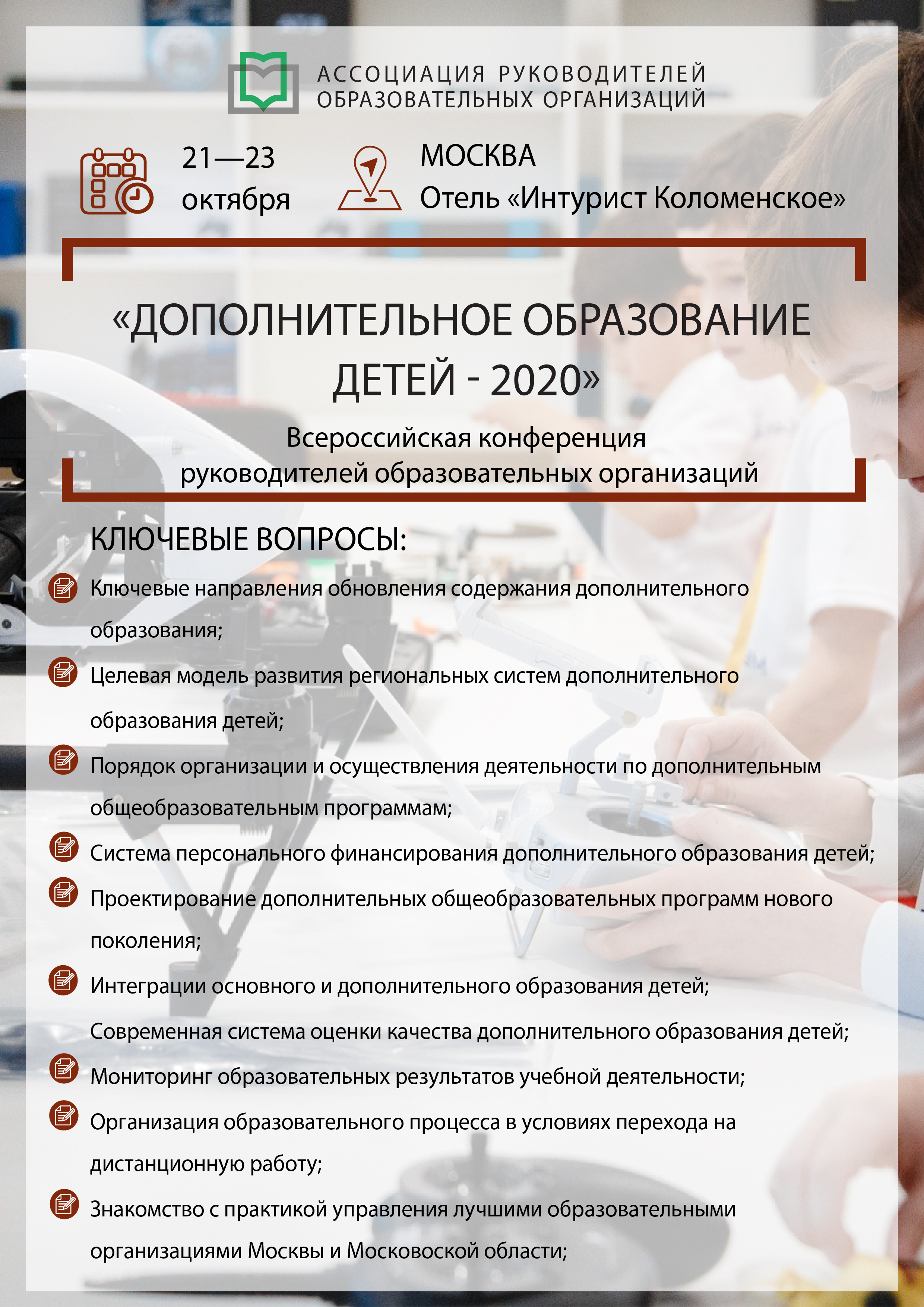 Обозначенные в Программе темы секций, время их проведения, сосав спикеров могут быть изменены по объективно независимым причинам. 21 октября 2020 г., среда, открытая часть программы конференции21 октября 2020 г., среда, открытая часть программы конференции09:00-10:00Регистрация участников10:00-11:30Семинар №1 «Содержание дополнительного образования детей: ориентация на будущее»Ключевые вопросы: Ключевые направления обновления содержания дополнительного образования в контексте современных нормативных документов и с учетом развития науки, техники, культуры, экономики, технологий и социальной сферы для достижения целей государственной образовательной политики;Целевая модель развития региональных систем дополнительного образования детей: общие требования к порядку обновления содержания дополнительных общеразвивающих программ;Порядок организации и осуществления деятельности по дополнительным общеобразовательным программам;Перспективы обновления дополнительных общеразвивающих программ в рамках включения в систему Персонального финансирования дополнительного образования детей.11:30-11:45 Перерыв11:45-13:15Секция №1 «Дополнительная общеобразовательная программа как объект управления и предмет обновления»Ключевые вопросы:Концептуальные и нормативные основы проектирования дополнительных общеобразовательных программ. Альманах программных обновленийПорядок организации и осуществления образовательной деятельности по дополнительным общеобразовательным программам. Обеспечение условий освоения программ для детей различных категорий в контексте инклюзивного образованияИнтеграции основного и дополнительного образования детей как элемент качества дополнительного образования. Прогноз позитивных и негативных оценок.13:15-14:30 Обед*14:30-16:00Секция №3 «Актуальные вопросы и практические рекомендации по оценке качества дополнительного образования детей»Ключевые вопросы:Современная система оценки качества дополнительного образования детей;Государственная регламентация образовательной деятельности и независимая оценка качества образования;Независимая оценка качества организаций, реализующих дополнительные общеобразовательные программы: цели, задачи, направления;Внутренняя система оценки качества дополнительного образования детей: организационная структура, нормы, правила, процедуры, показатели и критерии;Общественно-профессиональная экспертиза дополнительных общеобразовательных программ;Разработка организационных, технологических и методологических методов независимой оценки и экспертизы качества и доступности дополнительных общеобразовательных программЭкспертные оценки в дополнительном образовании	22 октября 2020 г., четверг, программа конференции для членов АРОО	22 октября 2020 г., четверг, программа конференции для членов АРОО10:00-11:30Семинар №1 «Мониторинг образовательных результатов учебной деятельности в системе дополнительного образования детей»Ключевые вопросы: Результат в дополнительном образовании: как подвести итоги реализации дополнительных общеразвивающих программ;Педагогический мониторинг и его роль в отслеживании результатов реализации дополнительных общеразвивающих программ;Педагогическая диагностика результатов учебной деятельности в системе дополнительного образования детей;Связь проектируемых и фактически достигнутых результатов;Вопросы объективности оценки и повышения качества образовательного процесса в учреждениях ДОД;Технологии представлены результаты оценки дополнительных общеразвивающих программ;Информационно-аналитические документы в рамках мониторинга.11:30-11:45Перерыв 11:45-13:15Семинар №2 «Оценка эффективности дополнительных общеразвивающих программ как инструмент управления»Ключевые вопросы:Понятие эффективности дополнительных общеразвивающих программ и нормативно-правовые аспекты ее оценки;Научно-методические подходы к оценке эффективности дополнительных общеразвивающих программ;Существующий опыт в оценке эффективности дополнительных общеразвивающих программ;Методология разработки критериев и показателей для оценки эффективности реализации дополнительных общеразвивающих программ;Практики оценки эффективности реализации дополнительных общеразвивающих программ;Общая рамка оценки качества дополнительного образования детей;Частные методики оценки эффективности реализации дополнительных общеразвивающих программ;Вариативность критериев эффективности дополнительных общеразвивающих программ. Управление вариативностью;Оценка эффективности дополнительных общеразвивающих программ.13:15-14:30Обед*14:30-16:00Секция 3: «Организация образовательного процесса в связи с переходом на дистанционную работу»Ключевые вопросы:Инкорпорация материалов образовательных платформ в образовательной программе. Условия использования контента. Изменения в документах;Изменения в формах проведения занятий - пределы возможностей организации. Разработка образовательного контента. Кадровое и финансовое обеспечение. Возникающие права и юридическое оформление. Варианты использования;Индивидуализация образования в новых условиях. Обеспечение особых образовательных потребностей;Обеспечение индивидуальных запросов к содержанию и качеству образования;Порядок перевода в дистанционный формат. Возможности кадрового обеспечения;Платные образовательные услуги в новых условиях. Правовые возможности по изменению договоров. Отказ от услуг. Оформление дистанционного характера. Изменения в стоимости услуг;Право и обязанности обучающихся, степень вовлечения в образовательный процесс и новые обязанности;Сетевое взаимодействие в новых условиях и работа с обучающимися, проживающими в других населенных пунктах. Расширение возможностей взаимодействия с отзывами;23 октября 2020 г., пятница, выездной день конференции*23 октября 2020 г., пятница, выездной день конференции*08:30-09:00Сбор делегатов в холе отеля09:00-10:00Автобусный трансфер в образовательную организацию10:00-12:00Посещение образовательной организации города Москвы или Московской областиПрограмма: «Знакомство с практикой управления образовательной организацией»Встреча с руководителем учреждения. Обмен опытом;Экскурсия по образовательному учреждению;Презентация работы данного учреждения;Мастер классы и круглый стол;Ответы на вопросы слушателей;Обед на территории образовательного центра;12:00-13:00Обед*13:00-14:00Автобусный трансфер в образовательную организацию14:00-16:00Посещение образовательной организации города Москвы или Московской областиПрограмма: «Знакомство с практикой управления образовательной организацией»Встреча с руководителем учреждения. Обмен опытом;Экскурсия по образовательному учреждению;Презентация работы данного учреждения;Мастер классы и круглый стол;Ответы на вопросы слушателей;Обед на территории образовательного центра;16:00-17:00Автобусный трансфер в отель